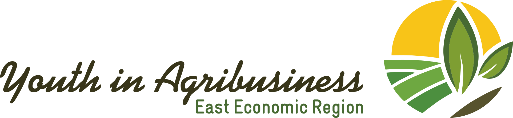 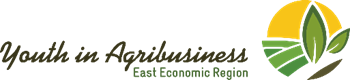 Poziv za podnošenje predloga za podgrantove "Mladi u agrobiznisu - Istočna ekonomska regija"						za
Podršku start-up preduzećima i postojećih preduzeća za implementaciju projekata u jednom od dva sektora: poljoprivredi i preradi hrane
Zadnji rok za podnošenje prijava:Datum: 05 Jul 2019, 16:00
Opština Gnjilane u saradnji sa opštinama istočnog regiona sprovodi projekat " Mladi u agrobiznisu - Istočna Ekomomska regija", koji finansira Evropska unija i  upravlja Kancelarija Evropske unije na Kosovu.
Poziv za podnošenje predloga u okviru ovog projekta ima za cilj da podrži start-up i postojeća preduzeća (sa manje od dve godine postojanja) za stvaranje unosne zaposlenosti i generisanje prihoda za mlade ljude u Istočnoj ekonomskoj regiji stvaranjem radnih mesta, smanjenjem stope nezaposlenosti i davanjem podrške proširenju poslovanja.Ovaj poziv za podnošenje predloga podeljen je na dva dela. Prvi deo će podržati 52 podgranta za početna preduzeća  i drugi deo 6 podgranta za postojeća preduzeća.
I deo: Predlog projekta novog preduzeća (početna preduzeća): Iznos za predlog projekta varira od 2.000 do 4.000 evra.II deo: Postojeća preduzeća (preduzeća sa manje od 2 godine postojanja): Iznos za predlog projekta varira od 5,000 do 10,000 evra.
Trajanje za dva dela: najviše 6 meseci.
Pojedinac ili preduzeće može podneti samo jednu prijavu u okviru ovog poziva.Ko se može prijaviti?Da bi se kvalificirali za podgrant, kandidati moraju zadovoljiti sledeće kriterije:I deoKandidat treba da bude građanin Kosova. Podnosilac zahteva mora legalno da osnuje biznis na Kosovu pre potpisivanja Ugovora o podgrantuTreba da se registruje kao preduzeće za aktivnosti predviđene akcijom predloženom u trenutku prijema podgranta Treba biti direktno odgovoran za pripremu i upravljanje projektom. Posedovanje poslovnog plana u trajanju od 3 godine Kandidati moraju biti iz istočnog ekonomskog regiona KosovaKandidat treba dostaviti dokument o vlasništvu ili službeni dokument za korištenje imovine od strane člana uže porodiceKandidat poseduje dovoljno radne snage za poljoprivredne aktivnosti Poseduje sertifikat obuke o veštinama i izgradnji kapaciteta u poljoprivredi Kandidat treba biti u mogućnosti da nastavi poljoprivredno poslovanje nakon završetka projektaPorodice koje će smanjiti prihode, podnosioci prijava iz ruralnih područja i žene farmeri imati će koristi. Prioritet za mlade ispod 25 godina starosti.II deoKandidat treba biti građanin Kosova. Biznis treba biti 100% privatni ili malo preduzeće registrovano na Kosovu u skladu sa Kosovskim Zakonom br. 06 / L-16 Treba da poseduje listu imovine koju poseduje preduzeće Treba da se registruje kao preduzeće za aktivnosti predviđene akcijom predloženom u trenutku prijema podgrantaPisani dokaz da nema obaveza prema PAK-uTreba biti direktno odgovorni za pripremu i upravljanje projektomPosedovanje biznis planaKandidati moraju biti iz istočnog ekonomskog regiona KosovaKandidat treba dostaviti dokument o vlasništvu ili službeni dokument za korištenje imovine od strane člana uže porodiceKandidat poseduje dovoljno radne snage za poljoprivredne aktivnosti Poseduje sertifikat obuke o veštinama i izgradnji kapaciteta u poljoprivredi Kandidat treba biti u mogućnosti da nastavi poljoprivredno poslovanje nakon završetka projektaPorodice koje će smanjiti prihode, podnosioci prijava iz ruralnih područja i žene farmeri imati će koristi. Prioritet za mlade ispod 25 godina starosti.Proces apliciranja:Sva pitanja u vezi sa pripremom prijave mogu se poslati e-poštom do 14 Juna 2019 na adresu municipalitygjilan@gmail.com i svi odgovori će biti dostavljeni najkasnije do 24 Juna 2019. godine. Aplikacije i dodatni materijali mogu se preuzeti sa veb stranice projekta vvv.farmeri.org ili Kosovskog portala za finansiranje (https://kosovofunding.org/). Sve prijave moraju biti pripremljene i dostavljene na albanskom, srpskom ili engleskom jeziku.Prijava se može podneti elektronskim putem na e-mail adresu municipalitygjilan@gmail.com ili podnošenjem dokumenata u fizičkoj kopiji na: Ul. Mulla Idrizi br.148, GnjilaneZadnji rok za podnošenje prijava je 05 Jul 2019, 16:00. 